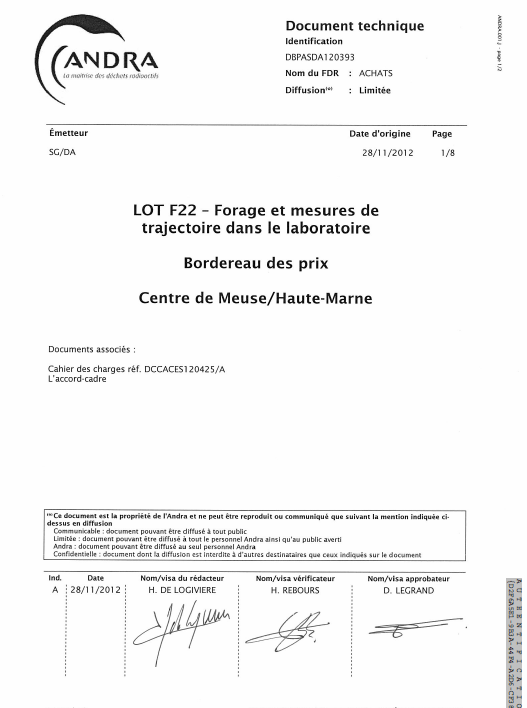 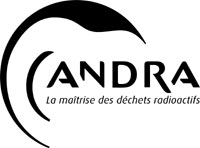 RévisionsSommaire1.	Généralités	42.	Plan Assurance Qualité (PAQ)	43.	Mobilisation et démobilisation	44.	Attente équipements seuls sur site	55.	Régie	56.	Démontage-transport-montage (DTM)	67.	Forage et carottage	68.	Malus sur récupération de carotte et trajectoire	79.	Taux de peines et soins	8GénéralitésLe présent bordereau des prix décrit les prix en € HT et leurs conditions d’application correspondantaux prestations demandées dans le cahier des charges référencé DCCACES120425.Ces prix comprennent toutes sujétions afférentes aux prestations à réaliser dans les pièces constitutives du marché.Le soumissionnaire doit répondre à la demande de prix en utilisant le bordereau proposé. Néanmoins, il pourra indiquer des éléments complémentaires quant à l'application de ses tarifs.Les prix sont tous exprimés en euros hors taxes.Plan Assurance Qualité (PAQ)Le prix forfaitaire de la mise en conformité du PAQ  intègre les frais de secrétariat, les documents papier reproductibles accompagnés des fichiers word et PDF complets et une réunion de présentation du document à l’Andra. Mobilisation et démobilisation*Le tarif MOB_INI prend en compte toutes les modifications que le Titulaire pourrait faire sur ses équipements, l’organisation de la réception des 2 machines chez le Titulaire  et tous les contrôles pour mise en conformité des équipements. Il inclut aussi l’acheminement des équipements sur le laboratoire et la mise en place de la sondeuse sur le premier emplacement lors de la première campagne de forages. Les autres tarifs de mobilisation et démobilisation prennent en compte l’ensemble des frais de préparation et transport du personnel et des équipements de forage et de mesures, en début et en fin de campagne ; ils intègrent les formalités administratives d’entrée sur site et le rangement du matériel.Amenée-repli du personnelL’amenée-repli comprend les frais d’acheminement des équipes sur site, les temps de transfert au fond et le retour des équipes à la base du Titulaire. Ce tarif est utilisé lorsque les équipements sont déjà sur site.Attente équipements seuls sur siteRégieLes tarifs de régie REG_FOR1 à REG_FOR3, REG_TOP et REG_MES ne sont applicables par le Titulaire que si le personnel est au complet et que tous les équipements sont opérationnels sur la machine concernée pendant :Les attentes qui ne lui sont pas imputables,L’assistance aux autres prestataires,Les cimentations,Les mesures de trajectoires,Les travaux autres que ceux de forage et de carottage réalisés au métré, en particulier les adaptations aux conditions particulières des expérimentations.La prestation ponctuelle de l’équipe « mesures topo ou magnéto/gyroscope » est prévue en horaire décalés dans les limites admises par le code du travail. Seules les heures passées au CMHM, limitées à 10h/jour sont facturables.Le tarif REG-AGE rémunère la mise à disposition par le Titulaire d’un opérateur pour utiliser la machine Hilti DD750 de l’Andra, sur la base du temps effectif passé pour effectuer le forage dans les  galeries du laboratoireDémontage-transport-montage (DTM)Ce tarif correspond à la rémunération du Titulaire pour les DTM de chaque machine entre 2 emplacements quand il doit déplacer l’ensemble des équipements. La distance entre emplacement est comptée entre tête de forage. Ce taux prend en compte le rangement des équipements en fin de forage ou campagne de forage.Forage et carottageLes prix incluent tous les consommables utilisés par le Titulaire tels que les outils, les couronnes, les tiges, les caisses à carottes et tous les temps de forage ou carottage, y compris la casse, la mise en caisse des carottes et la remontée des carottes en surface.Travaux de forages standardsForages destructifsForages carottésTravaux de forages spécifiquesMalus sur récupération de carotte et trajectoireRécupération de la carotteMalus applicable sur les prix de carottage des forages standards et spécifiques Précision de la trajectoirePour les ouvrages où une précision de trajectoire est demandée, le Titulaire s’engage à ne pas dépasser :un déport maximum de 1 % de la longueur du forage en chaque point de mesure,un écart maximum de ±2° entre les inclinaisons et gisements théorique et ceux de la ligne tête-extrémité mesurée.En cas de dépassement, un malus de 10 % sera appliqué sur le tarif de carottage concerné et uniquement sur la longueur concernée.Taux de peines et soinsRefacturation sur présentation de justificatifs avec application du taux de peines et soinsIdentificationIdentificationPage2/Rév.Ind.DateModificationsA28/11/2012Version initialeDiffusion (en sus. des signataires)Diffusion (en sus. des signataires)Diffusion (en sus. des signataires)Diffusion (en sus. des signataires)En cas de diffusion confidentielle, renseigner obligatoirement TOUS les destinataires (internes et externes) en complétant la liste ci-dessous (hors signataires)En cas de diffusion confidentielle, renseigner obligatoirement TOUS les destinataires (internes et externes) en complétant la liste ci-dessous (hors signataires)En cas de diffusion confidentielle, renseigner obligatoirement TOUS les destinataires (internes et externes) en complétant la liste ci-dessous (hors signataires)En cas de diffusion confidentielle, renseigner obligatoirement TOUS les destinataires (internes et externes) en complétant la liste ci-dessous (hors signataires)Société/ organisme/UnitéPrénom/NomSociété/ organisme/UnitéPrénom/NomIntituléCodeUnitéPrix en € HTMise en conformité du PAQPAQForfaitIntituléCodeUnitéPrix en € HTMobilisation initiale *MOB_INIForfaitMobilisation et démobilisation de l’équipe de forage et des équipements de forage, pour chaque campagne de forages en 1 posteMOB_FOR1ForfaitMobilisation et démobilisation de l’équipe de forage et des équipements de forage, pour chaque campagne de forages en 2 postesMOB_FOR2ForfaitMobilisation et démobilisation de l’équipe de forage et des équipements de forage, pour chaque campagne de forages en 3 postesMOB_FOR2ForfaitMobilisation et démobilisation de l’équipe et des équipements de mesure topo, pour chaque campagne de foragesMOB_TOPForfaitMobilisation et démobilisation de l’équipe et des équipements de mesure gyroscopique et/ou magnétométrique, pour chaque campagne de foragesMOB_TRAForfaitIntituléCodeUnitéPrix en € HTAmenée-repli de l’équipe de forage en 1 posteARE_FOR1ForfaitAmenée-repli de l’équipe de forage en 2 postesARE_FOR2ForfaitAmenée-repli de l’équipe de forage en 3 postesARE_FOR3ForfaitAmenée-repli de l’équipe de mesure topo ARE_TOPForfaitAmenée-repli de l’équipe de mesure gyroscopique et/ou magnétométriqueARE_TRAForfaitIntituléCodeUnitéPrix en € HTAttente équipements de forageATTEuro/jourIntituléCodeUnitéPrix en € HTRégie « forage » en 1 poste de 8 hREG_FOR1Euro/jourRégie « forage » en 2 postes de 8 hREG_FOR2Euro/jourRégie « forage » en 3 postes de 8 hREG_FOR3Euro/jourRégie « mesures topo» en horaires décalésREG_TOPEuro/jourRégie « mesures magnéto/gyroscope» en horaires décalés REG_MESEuro/jourRégie agent en 1 poste de 8hREG_AGEEuro/jourIntituléCodeUnitéPrix en € HTDTM « forage » à moins de 20 m DTM_FOR-Euro/jourDTM « forage » à 20 m et plus DTM_FOR+Euro/jourIntituléØ proposé mmCodeUnité Prix en € HT/mForage diamètre 38 à 50 mmFOR1_1mètreForage diamètre 50,1 à 80 mmFOR1_2mètreForage diamètre 80,1 à 110 mmFOR1_3mètreForage diamètre 110,1 à 150 mmFOR1_4mètreForage diamètre 150,1 à 176 mmFOR1_5mètreIntituléProfondeur minimum contractuelleType de carottier proposéØ trou mmØ carotte mmCodeUnitéPrix en € HT/mCarottage – trou Ø 38 à 50 100 mCAR1_1mètreCarottage – trou Ø 50,1 à 70 mm90 mCAR1_2mètreCarottage – trou Ø 70,1 à 90 mm80 mCAR1_3mètreCarottage – trou Ø 90,1 à 110 mm70 mCAR1_4mètreCarottage – trou Ø 110,1 à 120 mm60 mCAR1_5mètreIntituléProfondeur minimum contractuelle1Type de carottier proposéØ trou mmØ carotte mmCodeUnitéPrix en € HT/mCarottage – trou Ø 120,1 à 135 mm 50 mCAR1_6mètreCarottage – trou Ø 135,1 à 150 mm 40 mCAR1_7mètreCarottage – trou Ø 150,1 à 176 mm 35 mCAR1_8mètreIntituléProfondeur minimum contractuelle1 Type de carottier proposéØ trou mmØ carotte mmCodeUnitéPrix en € HT/mCarottage – trou Ø 200 à 300 mm 20 mCAR23_1mètreCarottage – trou Ø 300,1 à 400 mm20 mCAR23_2mètreMalus en % du tarif de carottageMalus en % du tarif de carottageRapport « diamètre mesuré / diamètre nominal », en % (moyenne des mesures faites 1 fois/passe de carottage)Rapport « diamètre mesuré / diamètre nominal », en % (moyenne des mesures faites 1 fois/passe de carottage)Rapport « diamètre mesuré / diamètre nominal », en % (moyenne des mesures faites 1 fois/passe de carottage)Malus en % du tarif de carottageMalus en % du tarif de carottage> à 95 %80 à 95 %< à 80 %Rapport « longueur cumulée des carottes / profondeur du forage », en %> à 95 %0 510Rapport « longueur cumulée des carottes / profondeur du forage », en %80 à 95 %51015Rapport « longueur cumulée des carottes / profondeur du forage », en %< à 80 %101520IntituléCodeUnité%Taux de peines et soins PS1%